FOR IMMEDIATE RELEASECONTACT:Adam Stone, PresidentQuantyPhi, LLC(414) 433-0176Adam Stone Accepts Role as President of QuantyPhi; Aligns Focus with Integration and Technology Advancements in Balance Sheet ManagementMILWAUKEE, WI – March 1, 2024 – QuantyPhi, a balance sheet optimization CUSO for credit unions, is pleased to announce Adam Stone has accepted the position as the new CUSO President. This comes following a recent announcement by previous President, Kevin P. Chiappetta, CFA, to take on a new, exciting role as Senior Vice President/Chief Education & Research Officer with Corporate Central Credit Union.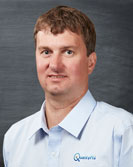 “Kevin’s dedication and strategic vision played a vital role in the development and launch of QuantyPhi,” said Chris Felton, President/CEO of Corporate Central. “Over the past six years, he has served as the driving force behind the remarkable success of QuantyPhi, establishing the CUSO as an industry leader in balance sheet management and setting the stage for its continued growth and success. Kevin’s guidance and mentorship were instrumental in Adam’s decision to return to Corporate Central, ensuring a seamless transition in leadership for the CUSO. As we look to the future, we are excited about Adam’s role in steering our CUSO and credit union towards unprecedented levels. His visionary approach regarding integration and technology, especially in the realm of Asset Liability Management (ALM) modeling, will undoubtedly play a pivotal role in shaping our trajectory.”With a proven track record of success and a visionary approach to financial services, Stone is set to lead QuantyPhi into a new era of excellence. He brings a wealth of experience and expertise to the role, particularly in the fields of Asset Liability Management (ALM) and liquidity risk management.Stone joined Corporate Central and QuantyPhi as Vice President ALM & Investments in May 2020 and was promoted to Executive Vice President Investment Services of QuantyPhi in January 2023. He has been primarily responsible for managing ALM and consulting programs for member credit unions. Additionally, he has overseen the sales of investment products to member credit unions as well as the design and execution of QuantyPhi’s business plan and growth initiatives. Coinciding with his promotion to President of QuantyPhi, Stone will transition into an executive leadership role at Corporate Central as Senior Vice President Investment Services."I am honored and thrilled to be leading QuantyPhi as we continue our mission to enable balance sheet optimization and sound risk management practices for credit unions around the country,” Stone said. “Our commitment to excellence, strategic insights, relevant and practical services, and focus on innovation will help credit unions navigate the dynamic currents and changing regulatory landscape we all face. I look forward to building trusted relationships and helping to ensure a resilient and prosperous future for our credit union partners."“Adam has demonstrated exceptional leadership within QuantyPhi and Corporate Central and has consistently showcased an innovative approach and forward-thinking vision,” said Felton. “In addition to assuming the role of President of QuantyPhi, Adam will also be joining the executive leadership team at Corporate Central. This dual promotion is a testament to Adam’s unwavering dedication, expertise, and proven track record.”Stone has over 17 years of experience in the financial services industry. He spent eight years as an Investment Analyst and Senior Investment Analyst for Corporate Central. Then he moved to New York City where he spent six years as a Senior Consultant and Manager for a large audit and advisory firm specializing in treasury, ALM, and liquidity risk management for large, global financial institutions. He earned his bachelor’s degree in Economics from UW-Madison.QuantyPhi remains committed to delivering unparalleled services to its credit union partners and aims to further enhance its capabilities in ALM, liquidity, and technology integration. The CUSO is set to embark on a transformative journey to provide credit unions with state-of-the-art tools and strategies for effective balance sheet management and risk mitigation.Read more about QuantyPhi's team.About QuantyPhi, LLC
QuantyPhi, LLC is a wholly owned credit union service organization. The CUSO specializes in credit union balance sheet optimization. QuantyPhi’s mission is to build better credit unions by building balance sheets with muscle, flexibility, and resilience. Please visit QuantyPhi.com to learn more and follow us on LinkedIn.